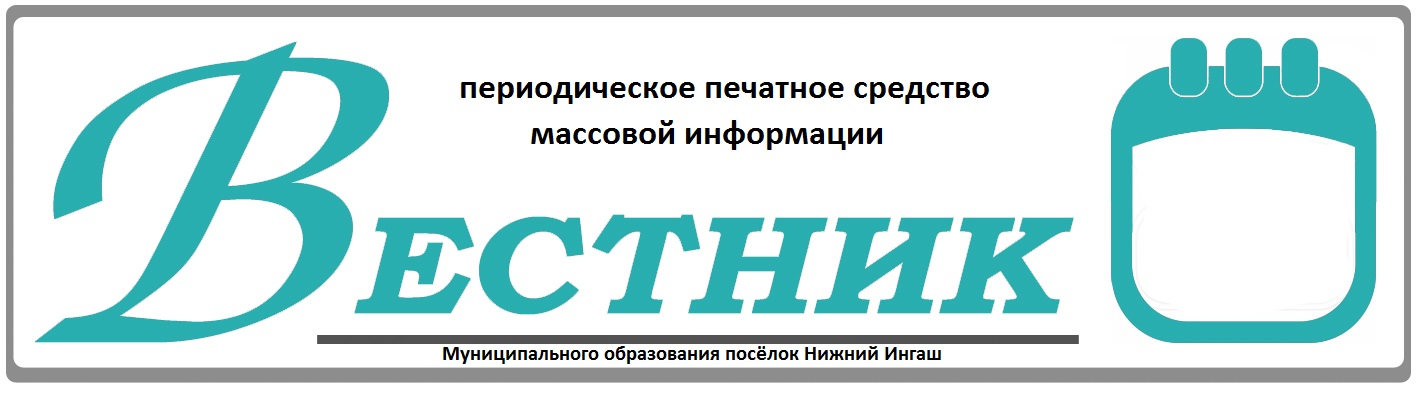 Официально________________________________                                                                     СОДЕРЖАНИЕ:ИзвещениеАдминистрация муниципального образования поселок Нижний Ингаш Нижнеингашского района Красноярского края извещает о наличии земельных участков из категории земель: земли населенных пунктов, предназначенных для предоставления в аренду для индивидуального жилищного строительства сроком на 20 лет со следующими характеристиками:- адрес (местоположение): Российская Федерация, Красноярский край, Нижнеингашский район, пгт Нижний Ингаш, ул. Куйбышева, 31;- площадь земельного участка: 2500 кв.м.; - кадастровый номер земельного участка: 24:28:2901007:411;_______________________________________________________________- адрес (местоположение): Российская Федерация, Красноярский край, Нижнеингашский район, д. Новая Пойма, ул. Песочная, 2а;- площадь земельного участка: 1688 кв.м.; - кадастровый номер земельного участка: 24:28:0000000:5559;______________________________________________________________- адрес (местоположение): Российская Федерация, Красноярский край, Нижнеингашский район, д. Новая Пойма, ул. Центральная, 7а;- площадь земельного участка: 1500 кв.м.; - кадастровый номер земельного участка: 24:28:2902001:776;Заявления о намерении участвовать в аукционе на право заключения договора аренды земельного участка принимаются от граждан  в течение тридцати дней со дня опубликования и размещения извещения по «15» мая 2020 года (включительно).В заявлении указывается кадастровый номер, площадь, адрес земельного участка, цель использования земельного участка. Заявления могут быть направлены посредством почтового отправления или предоставлены нарочным по адресу: 663850, Красноярский край, Нижнеингашский район, пгт.  Нижний Ингаш,  ул. Ленина, д. 160, кабинет № 7,  в рабочие дни с 08 часов 00 минут до 12 (Окончание на стр.2)14 апреля 2020 года                                                                                                                                ВЕСТНИК №12                    часов 00 минут и 13 часов 00 минут до 17 часов 00 минут, или направлены на адрес электронной почты: nizhni_ingash@mail.ruСправки по телефону: 8 (391 71)  21-2-72. ВрИО Главы поселка Нижний Ингаш                                                                                     В.А. ГлазковИзвещениеАдминистрация муниципального образования поселок Нижний Ингаш  Нижнеингашского района Красноярского края извещает о наличии земельных участков из категории земель: земли населенных пунктов, предназначенных для предоставления в аренду сроком на 20 лет для ведения личного подсобного хозяйства:- адрес (местоположение): Российская Федерация, Красноярский край, Нижнеингашский район, пгт Нижний  Ингаш, пер. Музыкальный, 1/3;- площадь земельного участка: 117 кв.м.; - кадастровый номер земельного участка: 24:28:2901016:1059; ______________________________________________________________- адрес (местоположение): Российская Федерация, Красноярский край, Нижнеингашский район, пгт Нижний  Ингаш, ул. Ленина, 20 «б»;- площадь земельного участка: 400 кв.м.; - кадастровый номер земельного участка: 24:28:2901011:593;______________________________________________________________ - адрес (местоположение): Российская Федерация, Красноярский край, Нижнеингашский район, д. Старая Пойма, ул. Трактовая, 135 «а»;- площадь земельного участка: 500 кв.м.; - кадастровый номер земельного участка: 24:28:2903001:637; - адрес (местоположение): Российская Федерация, Красноярский край, Нижнеингашский район, пгт Нижний Ингаш, пер.  С. Лазо, 2/1;- площадь земельного участка: 183 кв.м.; - кадастровый номер земельного участка: 24:28:2901016:1058; ______________________________________________________________- адрес (местоположение): Российская Федерация, Красноярский край, Нижнеингашский район, пгт Нижний Ингаш, ул. Таежная, 5 «а»;- площадь земельного участка: 612 кв.м.; - кадастровый номер земельного участка: 24:28:2901018:545;______________________________________________________________- адрес (местоположение): Российская Федерация, Красноярский край, Нижнеингашский район, пгт Нижний Ингаш, ул. Таежная, 3 «а»;- площадь земельного участка: 600 кв.м.; - кадастровый номер земельного участка: 24:28:2901018:552;______________________________________________________________(Окончание на стр.3)14 апреля 2020 года                                                                                                                                ВЕСТНИК №12                    - адрес (местоположение): Российская Федерация, Красноярский край, Нижнеингашский район, пгт  Нижний Ингаш, ул. Октябрьская, д. 29б;- площадь земельного участка: 3183 кв.м.; - кадастровый номер земельного участка: 24:28:2901002:810;    __________________________________________________________________- адрес (местоположение): Российская Федерация, Красноярский край, Нижнеингашский район, пгт Нижний Ингаш, ул. Октябрьская, 22-7;- площадь земельного участка: 912 кв.м.; - кадастровый номер земельного участка: 24:28:2901002:812;_____________________________________________________________- адрес (местоположение): местоположение установлено относительно ориентира, расположенного в границах участка. Почтовый адрес ориентира: Красноярский край, р-н Нижнеингашский, пгт Нижний Ингаш, ул. Центральная, д. 32А;- площадь земельного участка: 303 кв.м.; - кадастровый номер земельного участка: 24:28:2901001:186;_____________________________________________________________Заявления  о намерении участвовать в аукционе на право заключения договора аренды принимаются от граждан в течение 30 дней со дня опубликования  и размещения извещения. Дата окончания приема заявлений «15» мая 2020 год. В заявлении указывается кадастровый номер, площадь, адрес земельного участка, цель использования земельного участка. Заявления могут быть направлены посредством почтового отправления  или предоставлены нарочным по адресу: 663850,Красноярский край, Нижнеингашский район,  пгт  Нижний Ингаш, ул. Ленина, д. 160, в рабочие дни с 08 часов 00 минут до 12 часов 00 минут и с 13 часов 00 минут до 17 часов 00 минут, или направлены на адрес электронной почты: nizhni_ingash@mail.ru Справки по телефону: 8 (391)71 21-2-39.  ВрИО Главы поселкаНижний Ингаш                                                                          В.А. Глазков Учредители:Нижнеингашский поселковый Совет депутатовАдминистрация поселка Нижний ИнгашНижнеингашского районаКрасноярского края663850 Красноярский край,Нижнеингашский район, 	                                                         Ответственный                                                                        за выпуск:                 Выходит                                     Фрицлер И.В.             1 раз в месяц           Распространение                             Телефон:               Бесплатно                               8 (39171) 22-4-18                  Тираж                                   8 (39171) 22-1-19           30 экземпляров                                 Факс:                                                               8 (39171) 21-3-10         8 (39171) 21-3-10 пгт. Нижний Ингаш, ул. Ленина, 160   1Извещение о наличии земельных участков из категории земель: земли населенных пунктов, предназначенных для предоставления в аренду для индивидуального жилищного строительства сроком на 20 лет 1-2 стр.2Извещение о наличии земельных участков из категории земель: земли населенных пунктов, предназначенных для предоставления в аренду сроком на 20 лет для ведения личного подсобного хозяйства2-3 стр.